Раздел «Финансовое планирование. Разработка бизнес-плана»Таблица «SWOT-анализ»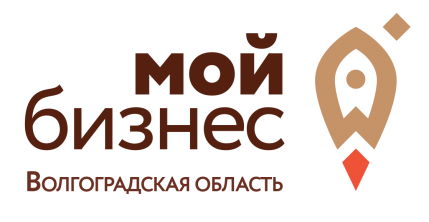 Краткая инструкция по заполнению:1. Заполните таблицы, проанализировав себя и свой бизнес2. Заполните графы таблицы, воспользовавшись подсказкой «Вспомогательные вопросы для заполнения SWOT-анализа»SWOT-анализ: «Вспомогательные вопросы для заполнения SWOT-анализа»SWOT-анализ личности (В чем моя сила? Что мне нужно изменить?)SWOT-анализ бизнеса SWOT-анализ личности 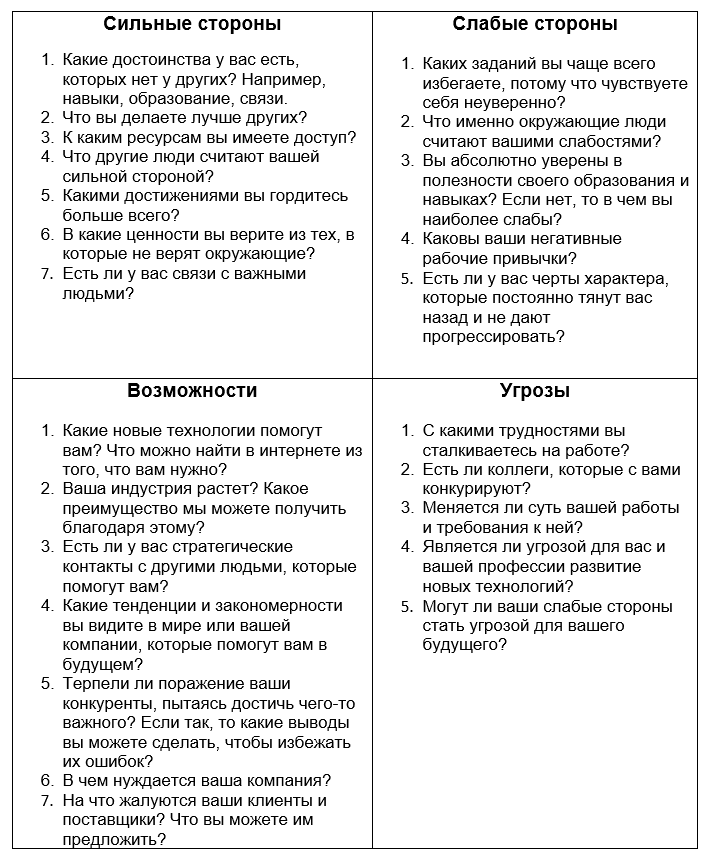 SWOT-анализ бизнеса 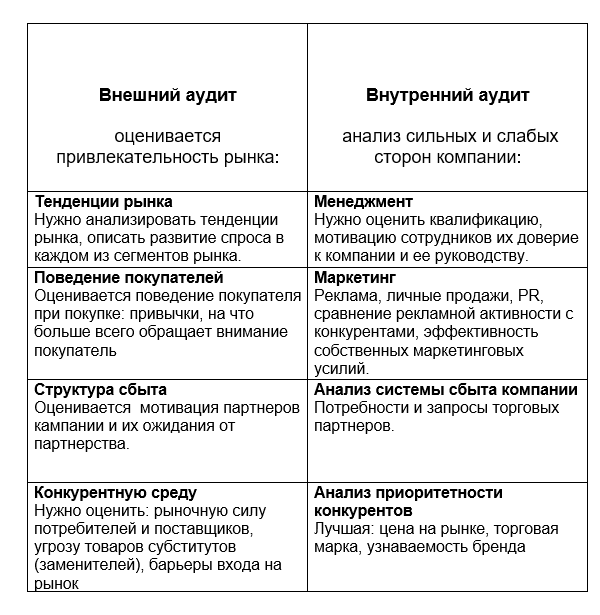 Памятка:Анализ нужно фокусировать на одном сегменте рынкаSWOT-анализ касается именно вас и вашего бизнеса.Сильные и слабые стороны можно контролировать, ими можно управлятьУгрозы и возможности не подвластны вашему влияниюАнализ должен быть объективный!Чем точнее формулировки, тем полезнее анализ. 